Garden news update: 27/9/19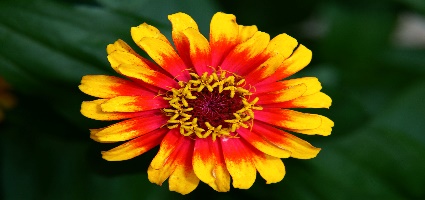 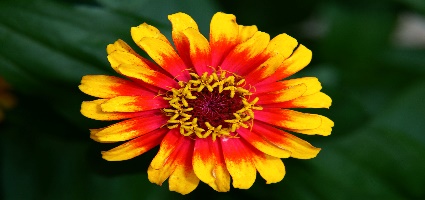 Thankyou to those of you who have given up time to volunteer for the Friday gardening club so far. We will continue to do this every Friday after school unless the weather is too unpleasant. You can see photographs of what we get up to on the website under the “green news” section.Please can I ask that everyone helps to pick up litter from the car park. If we all aim to pick up one or two pieces of litter when we see them, it will help towards a better environment for all.We also need your help in the way of donations towards our outdoor environment. We would like to add colour and sound to the sensory area at the bottom of the steps near Year 4 classes. If you have any wind chimes, colourful or shiny pieces of material/ scarves that you no longer need, we would very happily use them in this area. We would also welcome any donations of perennial plants, stones, pebbles etc to use in other areas.An exciting development is that we are combining with outside agencies Perennial Harvest and Edible St Austell, to think about Fruit trees and meadow areas. It is all looking very promising for our environment here at Carclaze.Regards,Helen Knight & Jo Plester